โครงการและงบประมาณ ประจำปีงบประมาณ 2565 สำนักบริการวิชาการและจัดหารายได้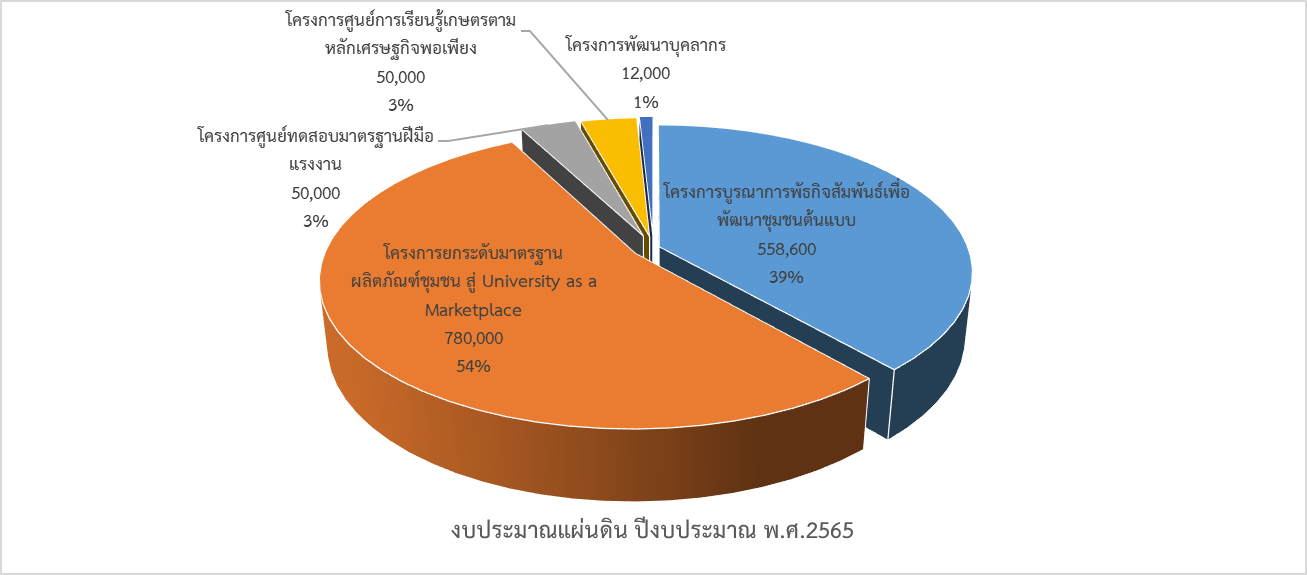 งาน/โครงการตัวชี้วัดเป้าหมายงบประมาณ1. การบูรณาการพันธกิจสัมพันธ์เพื่อพัฒนาชุมชนต้นแบบเชิงปริมาณ   1. จำนวนครัวเรือนที่มหาวิทยาลัยราชภัฏเข้ามาให้ความรู้และร่วมพัฒนาแก้ไขเพื่อพัฒนาคุณภาพชีวิตและยกระดับรายได้ครัวเรือน   2. ร้อยละรายได้ของครัวเรือนกลุ่มเป้าหมายที่เข้าร่วมโครงการเพิ่มขึ้น   3. จำนวนรายวิชาในหลักสูตรที่มีการบูรณาการจัดการเรียนการสอนเพื่อการพัฒนาคุณภาพชีวิตและยกระดับรายได้ให้กับคนในชุมชน   4. จำนวนนักศึกษาที่เข้าร่วมโครงการพัฒนาคุณภาพชีวิตและยกระดับรายได้ให้กับชุมชนฐานรากต่อจำนวนนักศึกษาในรายวิชาที่เกี่ยวข้อง   5. รายงานผลการสำรวจความต้องการรับบริการวิชาการ   6. จำนวนนวัตกรรมทางสังคมเชิงคุณภาพ    1. ประชาชนในชุมชนที่เข้าร่วมโครงการมีรายได้สูงขึ้นและมีคุณภาพชีวิตที่ดีขึ้นทั้งมิติด้านเศรษฐกิจ สังคม สิ่งแวดล้อมและศิลปวัฒนธรรม50 (ครัวเรือน/จังหวัด)10 (ร้อยละ)1 (รายวิชา)10 (คน)1 (เล่ม)1 (นวัตกรรม)80 (ร้อยละ)558,600.002. ยกระดับมาตรฐานผลิตภัณฑ์ชุมชน สู่ University as a Marketplaceเชิงปริมาณ   1. จำนวนผลิตภัณฑ์ชุมชนในพื้นที่ได้รับการยกระดับ (สินค้า บริการ แหล่งท่องเที่ยว) ผลิตภัณฑ์ชุมชน สู่ University as a Marketplace   2. จำนวนองค์ความรู้ งานวิจัย นวัตกรรมของอาจารย์หรือนักศึกษาที่ดำเนินการมีส่วนร่วมดำเนินการพัฒนา   3. จำนวนรายวิชาในหลักสูตรที่มีการบูรณาการจัดการเรียนการสอนกับการพัฒนา 3 พ.   4. ร้อยละของรายได้ของผู้ประกอบการ/กลุ่มวิสาหกิจชุมชนเพิ่มขึ้นหรือลดต้นทุนการผลิตได้   5. ศักยภาพการผลิตที่มหาวิทยาลัยได้ดำเนินการขับเคลื่อนสู่ 3 พ. ได้สำเร็จเชิงคุณภาพ    1. ผลิตภัณฑ์ชุมชนที่เข้าร่วมโครงการได้รับการพัฒนายกระดับให้มีมาตรฐานและคุณภาพที่สูงขึ้น ตามมาตรฐานผลิตภัณฑ์ชุมชนอย่างน้อย 5 (ผลิตภัณฑ์)1 (องค์ความรู้/จังหวัด)1 (รายวิชา)5 (ร้อยละ)30 (ผลิตภัณฑ์)อย่างน้อย 5 (ผลิตภัณฑ์)780,000.003. ศูนย์ทดสอบมาตรฐานฝีมือแรงงานเชิงปริมาณ   1. จำนวนผู้เข้ารับการพัฒนาทักษะ   2. จำนวนผู้เข้ารับการทดสอบมาตรฐานฝีมือแรงงานและสอบผ่านได้รับใบใบรับรองมาตรฐานฝีมือแรงงาน   3. รายได้ที่ทางศูนย์ฯได้รับเชิงคุณภาพ    1. ความพึงพอใจของผู้เข้ารับการทดสอบมาตรฐานฝีมือแรงงานเชิงเวลา   ดำเนินการได้ตามไตรมาส20 (คน)15 (คน)(บุคคลภายนอก 5 คน)(บุคคลภายใน 10 คน)2,500 (บาท)85 (ร้อยละ)50,000.004. ศูนย์การเรียนรู้เกษตรตามหลักเศรษฐกิจพอเพียงเชิงปริมาณ   1. จำนวนเกษตรกร เยาวชน นักศึกษา และประชาชนทั่วไปที่ได้รับการพัฒนาความรู้ด้านการเกษตร   2. จำนวนฐานการเรียนรู้ในศูนย์การเรียนรู้   3. จำนวนกลุ่มเป้าหมายมีรายได้เพิ่มขึ้นเชิงคุณภาพ    1. ความพึงพอใจของผู้เข้ารับการอบรม   2. ความรู้ความเข้าใจต่อเรื่องที่ฝึกอบรมเชิงเวลา   1. มีการดำเนินกิจกรรมตามระยะเวลาที่กำหนด60 (คน)6 (ฐาน)5 (ร้อยละ)85 (ร้อยละ)85 (ร้อยละ)100 (ร้อยละ)50,000.005. โครงการพัฒนาบุคลากรเชิงปริมาณ   1. 1. จำนวนการศึกษาดูงาน   2. 2. จำนวนชั่วโมงการพัฒนาของบุคลากรต่อคน   3. 3. จำนวนคู่มือหรือแนวปฏิบัติที่ดีของบุคลากรที่จัดทำ1 (ครั้ง)15 (ชั่วโมง)2 (เรื่อง)12,000รวม1,450,600